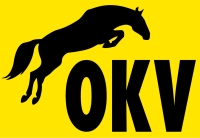 	An Ressortchef 	___________________________	___________________________	___________________________	Datum: _____________Abrechnung OKV-VeranstalterbeitragOKV-Veranstaltung:	____________________________________Durchführender Verein:	____________________________________Veranstaltungsort:	____________________________________Datum:	____________________________________Veranstalterbeitrag:  	Fr.	___________ (gemäss OKV-Veranstalterdossier)Bitte vergüten gemäss beiliegendem Einzahlungsschein      (nur noch mit IBAN akzeptiert!)oder an folgende IBAN–Nr und genauer Angabe (Name, Ort) des Kontoinhabers.
CH . .   . . . .   . . . .   . . . .   . . . .   . 
lautend auf:__________________________________________________Absender:Name: _________________________	Vorname: _________________________Strasse: _________________________________________________PLZ: _____          Ort: ______________________________________Natel: __________________	eMail: __________________Unterschrift: _______________________________